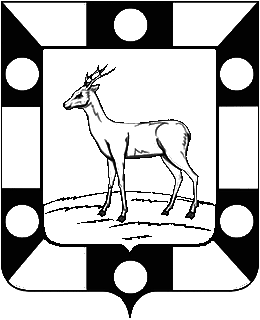 АДМИНИСТРАЦИЯ ГОРОДСКОГО ПОСЕЛЕНИЯ ПЕТРА ДУБРАВА МУНИЦИПАЛЬНОГО РАЙОНА ВОЛЖСКИЙ САМАРСКОЙ ОБЛАСТИПОСТАНОВЛЕНИЕот  22.11.2022 №  290О внесении изменений  в  муниципальную программу «Формирование комфортной городской среды на 2023-2024 годы»  на территории городского поселения Петра Дубрава муниципального района Волжский Самарской областиВ соответствии с Бюджетным кодексом Российской Федерации, Гражданским  кодексом Российской Федерации, Федеральным законом от 06.10.2003 № 131-ФЗ «Об общих принципах организации  местного самоуправления в  Российской Федерации»,  руководствуясь Уставом городского поселения  Петра Дубрава  муниципального района  Волжский  Самарской области, Администрация городского поселения Петра Дубрава муниципального района  Волжский  Самарской области ПОСТАНОВЛЯЕТ:1.Внести в муниципальную программу «Формирование комфортной городской среды на 2023 – 2024 годы» на территории городского поселения Петра Дубрава муниципального района Волжский Самарской области (далее – Программа), утвержденную постановлением Администрации городского поселения Петра Дубрава муниципального района Волжский Самарской области от 18.08.2022 года № 213, следующие изменения.Раздел 5 Программы изложить в следующей редакции:«5. Источники финансирования Программы        Общий объем финансирования Программы составляет 615,17 тыс. рублей, в том числе по годам:       2023 год – 605,17 тыс. рублей;       2024 год – 10 тыс. рублей.       Мероприятия выполняются за счет средств федерального, областного и местного бюджетов.       Объем финансирования мероприятий из областного и федерального бюджетов будет утвержден, после подписания соглашения с министерством энергетики и жилищно-коммунального хозяйства Самарской области.».Приложение № 1 к муниципальной программе изложить в следующей редакции;         «Перечень мероприятий муниципальной программы «Формирование комфортной городской среды на 2023-2024 годы» на территории городского поселения Петра Дубрава муниципального района Волжский Самарской области 3. Опубликовать настоящее Постановление в печатном средстве информации городского поселения Петра Дубрава «Голос Дубравы» и разместить на официальном сайте Администрации городского поселения Петра Дубрава в сети «Интернет».4. Настоящее постановление вступает в силу со дня его принятия.5. Контроль за исполнением настоящего постановления оставляю за собой.Глава городского поселения Петра Дубрава							В.А. КрашенинниковЧернышов   2261615№ п/пНаименование  мероприятияСрок реализацииОтветственный исполнительОбъем финансирования по  годам в тыс. руб.Объем финансирования по  годам в тыс. руб.Объем финансирования по  годам в тыс. руб.Объем финансирования по  годам в тыс. руб.№ п/пНаименование  мероприятияСрок реализацииОтветственный исполнительВсегоМестныйбюджетОбластной бюджетФедеральныйбюджет1Дворовые территории2023Администрация городского поселения Петра Дубрава605,1730,2680,49494,422Дворовые территории 2024Администрация городского поселения Петра Дубрава10,0010,00--